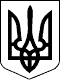 Дергачівська міська рада  VІІ сесія VІІ скликанняРІШЕННЯВід 19 лютого  2016 року                                                                                                        № 54Про затвердження технічної документації із землеустрою щодо встановлення (відновлення) меж земельної ділянки в натурі (на місцевості) для будівництва та обслуговування житлового будинку, господарських будівель і споруд, розташованої на території Дергачівської міської ради м. Дергачі, вул. Кутянська, 17 (колишня вул. Ілліча) Дергачівського району Харківської області та передачу її у власність  гр. Прокопенко С.І.	Розглянувши клопотання гр. Прокопенко Світлани Іллівни, яка зареєстрована за адресою: м. Дергачі, вул. Кутянська, 17 (колишня вул. Ілліча) про затвердження технічної документації із землеустрою щодо встановлення меж земельної ділянки в натурі (на місцевості), загальною площею , для будівництва та обслуговування житлового будинку, господарських будівель і споруд в м. Дергачі, вул. Кутянська, 17 (колишня вул. Ілліча) та передачу її у власність, Витяг з Державного земельного кадастру про земельну ділянку від 12.01.2016 року № НВ-6302358352016, Витяг про реєстрацію права власності на нерухоме майно (жилий будинок з надвірними будівлями) від 17.03.2009 р. № 22187195, технічну документацію із землеустрою щодо встановлення (відновлення) меж земельної ділянки в натурі (на місцевості) для будівництва та обслуговування житлового будинку, господарських будівель і споруд, розташованої на території Дергачівської міської ради м. Дергачі, вул. Кутянська, 17 (колишня вул. Ілліча) Дергачівського району Харківської області, складену ПП «Перспектива-Земля), рішення № 31 I сесії VII скликання Дергачівської міської ради «Про перейменування вулиць, провулків та в’їздів міста Дергачі» від 20.11.2015 р., керуючись ст.ст. 12,118,121,122,186 Земельного кодексу України, Закону України «Про внесення змін до деяких законодавчих актів України щодо розмежування земель державної та комунальної власності», ст.ст.25,26,59 Закону України «Про місцеве самоврядування в Україні», міська рада, -ВИРІШИЛА:Затвердити технічну документацію із землеустрою щодо встановлення (відновлення) меж земельної ділянки в натурі (на місцевості) для будівництва та обслуговування житлового будинку, господарських будівель і споруд, розташованої на території Дергачівської міської ради м. Дергачі, вул. Кутянська, 17 (колишня вул. Ілліча) Дергачівського району Харківської області. Передати гр. Прокопенко Світлані Іллівні у власність земельну ділянку з кадастровим номером 6322010100:00:003:1899, загальною площею  для будівництва та обслуговування житлового будинку, господарських будівель і споруд (присадибна ділянка), розташованої на території Дергачівської міської ради м. Дергачі, вул. Кутянська, 17 (колишня вул. Ілліча)  Дергачівського району  Харківської області.Гр. Прокопенко С.І.:3.1. Звернутися до Дергачівського районного управління юстиції Харківської області про реєстрацію права власності на земельну ділянку.3.2. Забезпечити раціональне, ефективне та цільове використання земельної ділянки.4.	 Оподаткування проводити згідно діючого законодавства.Контроль за виконанням даного рішення покласти на депутатську комісію з питань аграрної політики, будівництва, житлово-комунального господарства та екології Дергачівської міської ради. Дергачівський міський голова                                                                О.В.Лисицький                                   